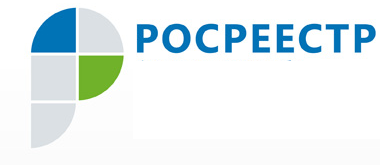 Пресс-релиз Ханты-Мансийск, 22.11.2019 – Росреестр Югры: консультации в День правовой помощи детямНачальник Березовского  отдела Управления Росреестра по ХМАО – Югре Елена Чернятьева и нотариус Березовского нотариального округа Алена Кондратьева провели консультации по вопросам обеспечения прав несовершеннолетних детей в рамках всероссийской акции «День правовой помощи детям».  Всего было дано 5 консультаций по вопросам использования средств материнского семейного капитала, а также относительно продажи недвижимости, собственниками которой являются несовершеннолетние дети. День правовой помощи детям проводится по всей стране по инициативе Минюста России и Федеральной нотариальной палаты. Пресс-служба Управления Росреестра по ХМАО – Югре   #Росреестр #ХМАОЮгра#ХантыМансийск #УправлениеРосреестрапоХМАОЮгре #праванесовершеннолетних